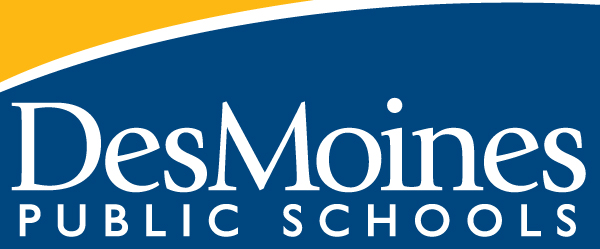 Standards-Referenced Grading BasicsOur purpose in collecting a body of evidence is to: • Allow teachers to determine a defensible and credible topic score based on a representation of student learning over time. • Clearly communicate where a student’s learning is based on a topic scale to inform instructional decisions and push student growth. • Show student learning of Level 3 targets through multiple and varying points of data • Provide opportunities for feedback between student and teacher. Scoring A collaborative scoring process is encouraged to align expectations of the scale to artifacts collected. Routine use of a collaborative planning and scoring protocol results in calibration and a collective understanding of evidence of mastery. Enough evidence should be collected to accurately represent a progression of student learning as measured by the topic scale. Teachers look at all available evidence to determine a topic score. All topic scores should be defensible and credible through a body of evidence. ***Only scores of 4, 3.5, 3, 2.5, 2, 1.5, 1, and 0 can be entered as Topic Scores.Some topics in ELA have clearly outline learning targets (3a, 3b, 3c) while others are listed with bullet points. Due to the nature of certain writing or speaking topics, these bullet points have been determined to act more like success criteria as they cannot be taught or assessed in isolation of the others. All bullet points are vital to the success of the overall standard and in student feedback but do not need to be reported out separately. Multiple OpportunitiesPhilosophically, there are two forms of multiple opportunities, both of which require backwards design and intentional planning. One form is opportunities planned by the teacher throughout the unit of study and/or throughout the semester. The other form is reassessment of learning which happens after completing assessment of learning at the end of a unit or chunk of learning (see information in SRG Handbook) Students will be allowed multiple opportunities to demonstrate proficiency. Teachers need reliable pieces of evidence to be confident students have a good grasp of the learning topics before deciding a final topic score. To make standards-referenced grading work, the idea of “multiple opportunities” is emphasized. If after these opportunities students still have not mastered Level 3, they may then be afforded the chance to reassess.Course MapRequest for Texts & Transfer of Materials: Novels or TextbooksTo streamline our transfer procedures and provide better accountability for the location of texts, please review these updates to our textbook policy. Current grade-level adopted textbooks are expected to be housed in buildings and accounted for yearly through the inventory process. A minimum of a class set for each instructor should be available in the building and checked out to teachers by name. Outdated adoptions are not supported by the district and no additional materials are available. Increased or decreased need can be initiated with the curriculum coordinator during yearly inventory.Classroom sets of novels are available through Central Stores. Please complete a Novel Requisition Request form and the Curriculum Coordinator will initiate a Transfer of Materials Form. Books should be scanned into your building by your textbook manager or librarian prior to distribution to students. Classroom sets should arrive in quantities of 40, or 15 for literature circle sets. Any loss of books at the end of usage must be indicated prior to return back to Central Stores for accurate records and replacement. Please DO NOT alter books in any way, including writing your name, numbering the spine, even using blue painters’ tape. This damages the resale value of the book and diminishes our investments. Classroom sets are intended to remain in the classroom. If a student needs to remove the book from the classroom, that book should be checked out to the student using the guidance Textbook Inventory Handbook.Teachers should not initiate a transfer request without the express permission of the building textbook manager or the curriculum coordinator.***Link for Novel Requisition RequestSuggested Texts: Texts listed have been shared by other DMPS AP Lang. instructors as having success in preparing students for the AP exam. Poetry and prose should be paired with full length texts for full analysis. The Poisonwood Bible, Barbara KingsolverA Thousand Splendid Suns, Khaled HosseiniTo Kill a Mockingbird, Harper LeeCatcher in the Rye, J. D. SalingerThe Joy Luck Club, Amy TanSong of Solomon, Toni MorrisonHamlet, ShakespeareMacbeth, ShakespeareThe Kite Runner, Khaled HosseiniKindred, Octavia ButlerThe Color Purple, Alice WalkerThe Bluest Eye, Toni MorrisonHuckleberry Finn, Mark TwainOedipus, SophoclesAntigone, SophoclesThe Awakening, Kate ChopinBless Me, Ultima, Rudolfo AnayaInvisible Man, Ralph Ellison1984, George Orwell As you select all texts for instruction, determine the level of complexity in conversation with your PLC. Norming around what grade-level complex texts are will be the way to make progress in this standard.Rubric to Assess Fiction Rubric to Assess Non-FictionEvidence shows the student can...Topic ScoreDemonstrate all learning targets from Level 3 and Level 44.0Demonstrate all learning targets from Level 3 with partial success at Level 43.5Demonstrate all learning targets from Level 33.0Demonstrate at least half of the Level 3 learning targets2.5Demonstrate all learning targets from Level 2 but fewer than half of the learning targets from Level 32.0Demonstrate at least half of the Level 2 learning targets and none of the Level 3 learning targets1.5Demonstrate fewer than half of the learning targets from Level 2 and none of the Level 3 learning targets1.0Produce no evidence appropriate to the learning targets at any level0Grading TopicContent StandardsConstructing WritingWriting 4Writing 5Writing 6Vocabulary & TerminologyReading Literature 4Language 4Collaborating in DiscussionsSpeaking & Listening 1Speaking & Listening 2Speaking & Listening 3Reading InterpretationReading Literature 1Reading Literature 2Reading Literature 3Reading Literature 5Reading Literature 6Reading Literature 7Reading Literature 9Reading Literature 10The Advanced Placement English Literature & Composition exam requires students to respond to three types of prompts within approximately 40 minutes: 1) an analysis of a passage or poem in which students are required to discuss how particular literary elements or features contribute to meaning; and 2) an “open” question in which students are asked to select a literary work and discuss its relevant features in relation to the question provided.The Advanced Placement English Literature & Composition exam requires students to respond to three types of prompts within approximately 40 minutes: 1) an analysis of a passage or poem in which students are required to discuss how particular literary elements or features contribute to meaning; and 2) an “open” question in which students are asked to select a literary work and discuss its relevant features in relation to the question provided.Poetry AnalysisWriting 9Prose AnalysisWriting 9Theme AnalysisWriting 9Constructing WritingConstructing WritingConstructing WritingLEVEL 4: (ET)A level four task should include the following: prior learning; cognitive complexity; integrated skills; real world relevance; authentic application beyond the classroom.LEVEL 3 LEARNING GOAL: (AT)Students demonstrate they have the ability to:Develop a plan for writing, focusing on what is most significant for a specific purpose and audienceCreate an organizational structure that logically sequences claims and helps accomplish the purpose Produce clear and coherent writing in which the development is appropriate to the task, purpose and audience.Create multiple drafts, examining rough drafts and considering ways to revise through the addition or subtraction of material. Apply the stylistic conventions and expectations of the task or genreLevel 2: (PT) Level 2 knowledge should be clarified by the building level PLC as they collaborate to unpack the Level 3 targets. Guiding Question for the PLC to complete this process: What are the essential pieces of knowledge students need to have to show partial (but still acceptable) levels of understanding of the grade level standard/expectation (level 3)?Possible Level 2 Guidance:Students demonstrate they have the ability to:Describe the task, purpose, and audience for a given writing taskProduce writing that attends to the requirements of a specific task or promptProduce writing for a specific purposeProduce writing with a specific audience in mindProduce writing with organization (a clear beginning, middle, and end)Produce writing with consistent style (formal or informal)Plan the development of writing using a template or graphic organizerStandard Language: CCSS.ELA W.11-12.4Produce clear and coherent writing in which the development, organization, and style are appropriate to task, purpose, and audience.Standard Language: CCSS.ELA W.11-12.5Develop and strengthen writing as needed by planning, revising, editing, rewriting, or trying a new approach, focusing on addressing what is most significant for a specific purpose and audience.Standard Language: CCSS.ELA W.11-12.4Produce clear and coherent writing in which the development, organization, and style are appropriate to task, purpose, and audience.Standard Language: CCSS.ELA W.11-12.5Develop and strengthen writing as needed by planning, revising, editing, rewriting, or trying a new approach, focusing on addressing what is most significant for a specific purpose and audience.Standard Language: CCSS.ELA W.11-12.4Produce clear and coherent writing in which the development, organization, and style are appropriate to task, purpose, and audience.Standard Language: CCSS.ELA W.11-12.5Develop and strengthen writing as needed by planning, revising, editing, rewriting, or trying a new approach, focusing on addressing what is most significant for a specific purpose and audience.Ideal Student Experience:Any time a student response is provided in written form and expectations have been outlined to account for task, audience, and purpose, it can be collected to show development of writing skills. Students should be exposed to a variety of writing prompts to explore expository, narrative, argumentative, and informative text structure. Students should engage in the writing process of revision and creating multiple drafts of a response at least once per semester.Peer feedback is a vital part of the writing process. Students should be engaged in peer editing multiple times throughout the year, and this can also be assessed through Collaborating in Discussions.Teacher ClarificationsWhile evidence for constructing writing may take many forms, length expectations for 11-12th grade are 4-5+ pages for full length papers.Development: Is able to support all paragraphs with sufficient detail, evidence, explanation, and relevant qualifiers or counterclaims closely related to a strong thesis.Organization: Is able to arrange ideas and details throughout the piece to support the thesis, central idea, or theme and use strong transitions to create flow.Style: Is able to make effective word choices (particularly in terms of persuasiveness) suited to the situation while also varying syntax for effect.Stylistic Conventions = APA/MLA as appropriate for the audience and purposeAcademic VocabularyDevelopment, Organization, Style, Task, Purpose, Audience, SyntaxAdditional ResourcesNo Red Ink Pro: Writing CoachVocabulary & TerminologyVocabulary & TerminologyVocabulary & TerminologyLEVEL 4: (ET)A level four task should include the following: prior learning; cognitive complexity; integrated skills; real world relevance; authentic application beyond the classroom.Possible Level 4 Guidance:Investigate the evolution of form and meaning of an unusual word in a textAnalyze examples of words and phrases that exemplify domain-specific vocabulary to effectively define the vocabulary term under studyLEVEL 3 LEARNING GOAL: (AT)The student demonstrates the ability to:Interpret, analyze, and critique author’s use of literary devices, language, and/or style. (AP R3.2)Make stylistic choices with vocabulary and terminology to achieve intended effects. (AP W3.2; R1.1)Level 2: (PT) Level 2 knowledge should be clarified by the building level PLC as they collaborate to unpack the Level 3 targets. Guiding Question for the PLC to complete this process: What are the essential pieces of knowledge students need to have to show partial (but still acceptable) levels of understanding of the grade level standard/expectation (level 3)? Possible Level 2 Guidance:Identify literary devicesUse appropriate and varied vocabulary Standard Language: CCSS ELA RL.11-12.4Determine the meaning of words and phrases as they are used in a text, including figurative and connotative meanings; analyze the impact of specific word choices on meaning and tone, including words with multiple meanings or language that is particularly fresh, engaging, or beautifulStandard Language: CCSS ELA L.11-12.4Determine or clarify the meaning of unknown and multiple-meaning words and phrases based on grade 11-12 reading and content, choosing flexibly from a range of strategies.Standard Language: CCSS ELA RL.11-12.4Determine the meaning of words and phrases as they are used in a text, including figurative and connotative meanings; analyze the impact of specific word choices on meaning and tone, including words with multiple meanings or language that is particularly fresh, engaging, or beautifulStandard Language: CCSS ELA L.11-12.4Determine or clarify the meaning of unknown and multiple-meaning words and phrases based on grade 11-12 reading and content, choosing flexibly from a range of strategies.Standard Language: CCSS ELA RL.11-12.4Determine the meaning of words and phrases as they are used in a text, including figurative and connotative meanings; analyze the impact of specific word choices on meaning and tone, including words with multiple meanings or language that is particularly fresh, engaging, or beautifulStandard Language: CCSS ELA L.11-12.4Determine or clarify the meaning of unknown and multiple-meaning words and phrases based on grade 11-12 reading and content, choosing flexibly from a range of strategies.Multiple Opportunities Students can practice these skills when Collaborating in Discussions and can write shorter analysis pieces that serve the Constructing Writing topic.Teacher ClarificationsAcademic VocabularyConnotation, Denotation, Figurative Language, Nuance, Subtle, ToneAdditional ResourcesCollaborating in DiscussionsCollaborating in DiscussionsCollaborating in DiscussionsLEVEL 4: (ET)A level four task should include the following: prior learning; cognitive complexity; integrated skills; real world relevance; authentic application beyond the classroom.LEVEL 3 LEARNING GOAL: (AT)Students initiate and engage effectively in a range of collaborative discussions with diverse partners on topics and texts, building on others’ ideas and expressing their own clearly and persuasively:Come to discussions prepared, having read and researched material under study; explicitly draw on that preparation by referring to evidence from texts and other research on the topic to stimulate a thoughtful, well-reasoned exchange of ideasPropel conversations by posing and responding to questions that probe reasoning and evidence; ensure a hearing for a full range of positions on a topic; clarify, verify, or challenge ideas and conclusions; promote divergent and creative perspectivesRespond thoughtfully to diverse perspectives; synthesize comments, claims, and evidence made on other sides of an issue; resolve contradictions when possible; determine what additional information or research is required to deepen the investigation or complete the taskLevel 2: (PT) Level 2 knowledge should be clarified by the building level PLC as they collaborate to unpack the Level 3 targets. Guiding Question for the PLC to complete this process: What are the essential pieces of knowledge students need to have to show partial (but still acceptable) levels of understanding of the grade level standard/expectation (level 3)? Possible Level 2 Guidance:Work with peers to promote civil, democratic discussions and decision making, set clear goals and deadlines, and establish individual roles as neededParticipate actively in one-on-one, small-group, or class discussions in a thoughtful and appropriate mannerPrepare for participation in a discussion by reading and researching indicated materialStandard Language: CCSS ELA SL.11-12.1Initiate and participate effectively in a range of collaborative discussions (one-on-one, in groups, and teacher-led) with diverse partners on grades 11-12 topics, texts, and issues, building on others' ideas and expressing their own clearly and persuasively.Standard Language: CCSS.ELA-LITERACY.SL.11-12.2 Integrate multiple sources of information presented in diverse formats and media (e.g., visually, quantitatively, orally) in order to make informed decisions and solve problems, evaluating the credibility and accuracy of each source and noting any discrepancies among the data.Standard Language: CCSS.ELA-LITERACY.SL.11-12.3 Evaluate a speaker's point of view, reasoning, and use of evidence and rhetoric, assessing the stance, premises, links among ideas, word choice, points of emphasis, and tone used.Standard Language: CCSS ELA SL.11-12.1Initiate and participate effectively in a range of collaborative discussions (one-on-one, in groups, and teacher-led) with diverse partners on grades 11-12 topics, texts, and issues, building on others' ideas and expressing their own clearly and persuasively.Standard Language: CCSS.ELA-LITERACY.SL.11-12.2 Integrate multiple sources of information presented in diverse formats and media (e.g., visually, quantitatively, orally) in order to make informed decisions and solve problems, evaluating the credibility and accuracy of each source and noting any discrepancies among the data.Standard Language: CCSS.ELA-LITERACY.SL.11-12.3 Evaluate a speaker's point of view, reasoning, and use of evidence and rhetoric, assessing the stance, premises, links among ideas, word choice, points of emphasis, and tone used.Standard Language: CCSS ELA SL.11-12.1Initiate and participate effectively in a range of collaborative discussions (one-on-one, in groups, and teacher-led) with diverse partners on grades 11-12 topics, texts, and issues, building on others' ideas and expressing their own clearly and persuasively.Standard Language: CCSS.ELA-LITERACY.SL.11-12.2 Integrate multiple sources of information presented in diverse formats and media (e.g., visually, quantitatively, orally) in order to make informed decisions and solve problems, evaluating the credibility and accuracy of each source and noting any discrepancies among the data.Standard Language: CCSS.ELA-LITERACY.SL.11-12.3 Evaluate a speaker's point of view, reasoning, and use of evidence and rhetoric, assessing the stance, premises, links among ideas, word choice, points of emphasis, and tone used.Multiple OpportunitiesThe subject matter of these collaborative discussions should be drawn from the skills students need to demonstrate in the reading standards. Observation of discussions should then be able to serve as evidence of both this topic and the associated reading topic. Teacher ClarificationsThis topic is posted in both Semester 1 and Semester 2.Consider this in 3 parts: Preparation, Presentation, Response. The clarifiers in the targets allow you to determine the nature of the conversation and which skills to focus on for the day’s assessment.Not all qualifiers in each bullet point must be present in every discussion. Some teachers have found that the Devil’s Advocate role during student discussion helps further dialogue, especially when many agree on an issue. Academic VocabularyPosing, Probe, Clarify, Verify, Challenge, Collegial, Prepare, SynthesizeAdditional ResourcesCosta’s Level of Questioning (AVID strategy)Question-Answer Relationship (QAR)Reading InterpretationReading InterpretationReading InterpretationLEVEL 4: (ET)  70%-100%A level four task should include the following: prior learning; cognitive complexity; integrated skills; real world relevance; authentic application beyond the classroom.LEVEL 3 LEARNING GOAL: (AT) 60-64%Students demonstrate they have the ability to:Analyze how an author achieves specific effects and purposes using literary and poetic devices, figurative language, and word choice to reinforce key ideas, events, and themes in order to create multiple layers of meaning. (R3.2-2.5)Analyze explicit and implicit references to elements of the social, cultural, and historical context and use that understanding to extend and elaborate the meaning of texts. (R2.2-1.5)Level 2: (PT) 45-59% Level 2 knowledge should be clarified by the building level PLC as they collaborate to unpack the Level 3 targets. Guiding Question for the PLC to complete this process: What are the essential pieces of knowledge students need to have to show partial (but still acceptable) levels of understanding of the grade level standard/expectation (level 3)?Possible Level 2 Guidance:Describe how an author achieves specific effects and purposes using literary devices, figurative language, and word choice to reinforce key ideas, events, and themes in order to create multiple layers of meaning.Standard Language: CCSS ELA RL.11-12.1Cite strong and thorough textual evidence to support analysis of what the text says explicitly as well as inferences drawn from the text, including determining where the text leaves matters uncertain.Standard Language: CCSS ELA RI.11-12.1Cite strong and thorough textual evidence to support analysis of what the text says explicitly as well as inferences drawn from the text, including determining where the text leaves matters uncertain.Standard Language: CCSS ELA RL.11-12.1Cite strong and thorough textual evidence to support analysis of what the text says explicitly as well as inferences drawn from the text, including determining where the text leaves matters uncertain.Standard Language: CCSS ELA RI.11-12.1Cite strong and thorough textual evidence to support analysis of what the text says explicitly as well as inferences drawn from the text, including determining where the text leaves matters uncertain.Standard Language: CCSS ELA RL.11-12.1Cite strong and thorough textual evidence to support analysis of what the text says explicitly as well as inferences drawn from the text, including determining where the text leaves matters uncertain.Standard Language: CCSS ELA RI.11-12.1Cite strong and thorough textual evidence to support analysis of what the text says explicitly as well as inferences drawn from the text, including determining where the text leaves matters uncertain.Multiple Opportunities:Teacher ClarificationsAcademic VocabularyAdditional ResourcesPoetry AnalysisPoetry AnalysisPoetry AnalysisLEVEL 4: (ET)A level four task should include the following: prior learning; cognitive complexity; integrated skills; real world relevance; authentic application beyond the classroom.LEVEL 3 LEARNING GOAL: (AT)Students demonstrate they have the ability to:Create a thoughtful, substantive, and sustained interpretation, weaving together effective reasoning with apt, specific evidence from the text (e.g., direct quotations, paraphrases, and examples). Respond to all aspects of the task or prompt and express ideas in a clear and organized fashion, developing a coherent and smooth progression of ideas. Incorporate varied syntax, precise language, fluid style.Level 2: (PT) Level 2 knowledge should be clarified by the building level PLC as they collaborate to unpack the Level 3 targets. Guiding Question for the PLC to complete this process: What are the essential pieces of knowledge students need to have to show partial (but still acceptable) levels of understanding of the grade level standard/expectation (level 3)?Possible Level 2 Guidance:Develop a claim supported by evidence and reasoning. Respond to the task or prompt and express ideas in formulaic fashion.Utilize conventional sentence structure, language, and style.Standard Language: CCSS.ELA-LITERACY.W.11-12.9
Draw evidence from literary or informational texts to support analysis, reflection, and research.Standard Language: CCSS.ELA-LITERACY.W.11-12.9
Draw evidence from literary or informational texts to support analysis, reflection, and research.Standard Language: CCSS.ELA-LITERACY.W.11-12.9
Draw evidence from literary or informational texts to support analysis, reflection, and research.Multiple OpportunitiesTeacher ClarificationsAcademic VocabularyAdditional ResourcesProse AnalysisProse AnalysisProse AnalysisLEVEL 4: (ET)A level four task should include the following: prior learning; cognitive complexity; integrated skills; real world relevance; authentic application beyond the classroom.LEVEL 3 LEARNING GOAL: (AT)Students demonstrate they have the ability to:Create a thoughtful, substantive, and sustained interpretation, weaving together effective reasoning with apt, specific evidence from the text (e.g., direct quotations, paraphrases, and examples). Respond to all aspects of the task or prompt and express ideas in a clear and organized fashion, developing a coherent and smooth progression of ideas. Incorporate varied syntax, precise language, fluid style.Level 2: (PT) Level 2 knowledge should be clarified by the building level PLC as they collaborate to unpack the Level 3 targets. Guiding Question for the PLC to complete this process: What are the essential pieces of knowledge students need to have to show partial (but still acceptable) levels of understanding of the grade level standard/expectation (level 3)?Possible Level 2 Guidance:Develop a claim supported by evidence and reasoning. Respond to the task or prompt and express ideas in formulaic fashion.Utilize conventional sentence structure, language, and style.Standard Language: CCSS.ELA-LITERACY.W.11-12.9
Draw evidence from literary or informational texts to support analysis, reflection, and research.Standard Language: CCSS.ELA-LITERACY.W.11-12.9
Draw evidence from literary or informational texts to support analysis, reflection, and research.Standard Language: CCSS.ELA-LITERACY.W.11-12.9
Draw evidence from literary or informational texts to support analysis, reflection, and research.Multiple OpportunitiesTeacher ClarificationsAcademic VocabularyAdditional ResourcesTheme AnalysisTheme AnalysisTheme AnalysisLEVEL 4: (ET)A level four task should include the following: prior learning; cognitive complexity; integrated skills; real world relevance; authentic application beyond the classroom.LEVEL 3 LEARNING GOAL: (AT)Students demonstrate they have the ability to:Create a thoughtful, substantive, and sustained interpretation, weaving together effective reasoning with apt, specific evidence from the text (e.g., direct quotations, paraphrases, and examples). Respond to all aspects of the task or prompt and express ideas in a clear and organized fashion, developing a coherent and smooth progression of ideas. Incorporate varied syntax, precise language, fluid style.Level 2: (PT) Level 2 knowledge should be clarified by the building level PLC as they collaborate to unpack the Level 3 targets. Guiding Question for the PLC to complete this process: What are the essential pieces of knowledge students need to have to show partial (but still acceptable) levels of understanding of the grade level standard/expectation (level 3)?Possible Level 2 Guidance:Develop a claim supported by evidence and reasoning. Respond to the task or prompt and express ideas in formulaic fashion.Utilize conventional sentence structure, language, and style.Standard Language: CCSS.ELA-LITERACY.W.11-12.9
Draw evidence from literary or informational texts to support analysis, reflection, and research.Standard Language: CCSS.ELA-LITERACY.W.11-12.9
Draw evidence from literary or informational texts to support analysis, reflection, and research.Standard Language: CCSS.ELA-LITERACY.W.11-12.9
Draw evidence from literary or informational texts to support analysis, reflection, and research.Multiple Opportunities:As the first reading topic of the year, there can (and should) be many ways to connect to the Constructing Writing and Collaborating in Discussions topics. There should be many opportunities to circle back to collect additional evidence on this topic in Unit 2 as the study of complex fiction continues with the Interpreting Complex Language and Analyzing Text Structure topics.Teacher ClarificationsPay special attention to the idea of a theme statement rather than a simple one word theme. One-word themes have been off the table for students throughout high school (contrary to popular belief). Note the need to analyze multiple themes within the same text.Academic VocabularyAnalyze, Theme, Development, Interact, Universal, ExplicitAdditional ResourcesClarification on Interact & Build